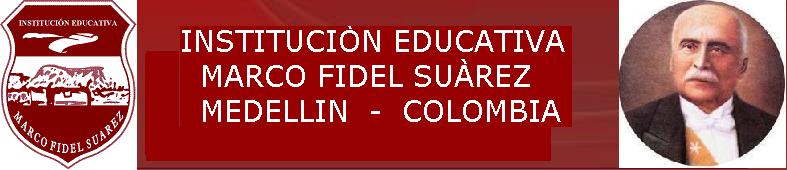 SECRETARÍA DE EDUCACIÓNÁREA: TECNOLOGÍA e INFORMÁTICAASIGNATURA: Emprendimiento GRADO: 4º OBJETIVOS: Identificar la importancia de la Ley de Emprendimiento (1014 de 2006) así como los valores personales y sociales de una persona emprendedoraReconocer las cualidades y valores de una persona emprendedora y al emprendimiento como parte fundamental en la estructuración del proyecto de vida.Comprender la organización de una empresa; tipos, relacionando la misión y la visión personal con la misión y visión empresarial. Analizar la importancia de empresas y empresarios colombianos que han contribuido al desarrollo económico del paísSECRETARÍA DE EDUCACIÓNÁREA: TECNOLOGÍA e INFORMÁTICAASIGNATURA: Emprendimiento GRADO: 4º OBJETIVOS: Identificar la importancia de la Ley de Emprendimiento (1014 de 2006) así como los valores personales y sociales de una persona emprendedoraReconocer las cualidades y valores de una persona emprendedora y al emprendimiento como parte fundamental en la estructuración del proyecto de vida.Comprender la organización de una empresa; tipos, relacionando la misión y la visión personal con la misión y visión empresarial. Analizar la importancia de empresas y empresarios colombianos que han contribuido al desarrollo económico del paísSECRETARÍA DE EDUCACIÓNÁREA: TECNOLOGÍA e INFORMÁTICAASIGNATURA: Emprendimiento GRADO: 4º OBJETIVOS: Identificar la importancia de la Ley  de Emprendimiento (1014 de 2006) así como los valores personales y sociales de una persona emprendedoraReconocer las cualidades y valores de una persona emprendedora y al emprendimiento como parte fundamental  en la estructuración del proyecto de vida.Comprender la organización de una empresa; tipos, relacionando la misión y la visión personal con la misión y visión empresarial. Analizar la importancia de empresas y empresarios colombianos que han contribuido al desarrollo económico del paísSECRETARÍA DE EDUCACIÓNÁREA: TECNOLOGÍA e INFORMÁTICAASIGNATURA: Emprendimiento GRADO: 4º OBJETIVOS: Identificar la importancia de la Ley  de Emprendimiento (1014 de 2006) así como los valores personales y sociales de una persona emprendedoraReconocer las cualidades y valores de una persona emprendedora y al emprendimiento como parte fundamental  en la estructuración del proyecto de vida.Comprender la organización de una empresa; tipos, relacionando la misión y la visión personal con la misión y visión empresarial. Analizar la importancia de empresas y empresarios colombianos que han contribuido al desarrollo económico del paísPERÍODO 1TIEMPO 10 HORASSEMANAS 10PREGUNTA PROBLEMATIZADORA¿Qué importancia tienen los valores en el desarrollo de competencias personales y laborales?¿Quién  soy yo?COMPETENCIAS-Argumentación sobre el origen de la cátedra de emprendimiento (Ley 1014 de 2006)-Reconocimiento de la importancia de ser único y diferente a los demás-Análisis de la importancia que tienen los valores para el desarrollo de competencias personales y laboralesESTANDARES-Reconozco y explico la importancia de la Ley 1014 de 2006 (Ley de Emprendimiento)-Comprendo la importancia  de los valores personales y sociales para lograr las metas que deseo alcanzarINDICADORES DE DESEMPEÑO-Identificación de los aspectos principales que contempla la Ley 1014 de 2006-Reconocimiento de la importancia de los valores personales y laborales en la realización del ser humano.- Acatamiento  de instrucciones dadas para el trabajo de aula y manifestación de una actitud respetuosa frente a las opiniones de los demásCONTENIDOSLey 1014 del 2006Soy personaCONCEPTUALCONCEPTUALCONCEPTUALPROCEDIMENTALPROCEDIMENTALPROCEDIMENTALACTITUDINALACTITUDINALProyecto de educación financiera: Consulto apartes de la Ley de emprendimiento y las socializo en grupo.Proyecto de educación financiera: Consulto apartes de la Ley de emprendimiento y las socializo en grupo.Proyecto de educación financiera: Consulto apartes de la Ley de emprendimiento y las socializo en grupo.Traspolación de conocimientos sobre el emprendimiento a situaciones concretas.Traspolación de conocimientos sobre el emprendimiento a situaciones concretas.Traspolación de conocimientos sobre el emprendimiento a situaciones concretas.Evalúa la importancia de los valores personales y laborales en la realización del ser humano.Evalúa la importancia de los valores personales y laborales en la realización del ser humano.METODOLOGIAMETODOLOGIAMETODOLOGIARECURSOSRECURSOSRECURSOSACTIVIDADESACTIVIDADES-Partiendo de los conocimientos previos que tengan los estudiantes sobre emprendimiento y las cualidades que debe tener una persona emprendedora; se realizarán actividades de juegos de roles, cuentos, dramatizaciones etc., para introducirlos en conceptos más complejos que les permitan comprender los temas del periodo.También se harán preguntas sobre situaciones problémícas cotidianas en conversatorios y diálogos de saberes con el fin de posibilitar la capacidad de organizar, interpretar, clasificar y organizar la información; buscando posibles alternativas de solución -A partir de lecturas relacionadas con los temas del período; se reforzarán conceptos trabajados con preguntas,  concursos, etc.-Partiendo de los conocimientos previos que tengan los estudiantes sobre emprendimiento y las cualidades que debe tener una persona emprendedora; se realizarán actividades de juegos de roles, cuentos, dramatizaciones etc., para introducirlos en conceptos más complejos que les permitan comprender los temas del periodo.También se harán preguntas sobre situaciones problémícas cotidianas en conversatorios y diálogos de saberes con el fin de posibilitar la capacidad de organizar, interpretar, clasificar y organizar la información; buscando posibles alternativas de solución -A partir de lecturas relacionadas con los temas del período; se reforzarán conceptos trabajados con preguntas,  concursos, etc.-Partiendo de los conocimientos previos que tengan los estudiantes sobre emprendimiento y las cualidades que debe tener una persona emprendedora; se realizarán actividades de juegos de roles, cuentos, dramatizaciones etc., para introducirlos en conceptos más complejos que les permitan comprender los temas del periodo.También se harán preguntas sobre situaciones problémícas cotidianas en conversatorios y diálogos de saberes con el fin de posibilitar la capacidad de organizar, interpretar, clasificar y organizar la información; buscando posibles alternativas de solución -A partir de lecturas relacionadas con los temas del período; se reforzarán conceptos trabajados con preguntas,  concursos, etc.-Fotocopias, cuadernos, videos, laminas, colores, cartulinas, marcadores, cuentos, fichas con los temas vistos, pegantes, vestuario, libro guía etc. -Fotocopias, cuadernos, videos, laminas, colores, cartulinas, marcadores, cuentos, fichas con los temas vistos, pegantes, vestuario, libro guía etc. -Fotocopias, cuadernos, videos, laminas, colores, cartulinas, marcadores, cuentos, fichas con los temas vistos, pegantes, vestuario, libro guía etc. -Elaborar un mapa conceptual con los aspectos princípiales que contempla la ley 1014 de 2006-Narración de experiencias vividas-Lecturas relacionadas con el tema -Conversatorios, explicaciones, charlas -Elaboración de carteles; realizar actividades del libro-Registro diario de actividades de clase en el cuaderno -Socializaciones; trabajos individuales y grupales-Consultas -Evaluaciones orales y escritas-Exposiciones individuales y grupales-Interpretación de textos-Observación de videos, láminas, dibujos, cuadros-Elaborar un mapa conceptual con los aspectos princípiales que contempla la ley 1014 de 2006-Narración de experiencias vividas-Lecturas relacionadas con el tema -Conversatorios, explicaciones, charlas -Elaboración de carteles; realizar actividades del libro-Registro diario de actividades de clase en el cuaderno -Socializaciones; trabajos individuales y grupales-Consultas -Evaluaciones orales y escritas-Exposiciones individuales y grupales-Interpretación de textos-Observación de videos, láminas, dibujos, cuadrosEVALUACIONEVALUACIONEVALUACIONEVALUACIONEVALUACIONEVALUACIONEVALUACIONEVALUACIONCRITERIOPROCESOPROCESOPROCESOPROCEDIMIENTOPROCEDIMIENTOPROCEDIMIENTOFRECUENCIA-Evaluación continua y permanente durante todo el proceso -Valoración del desempeño, teniendo en cuenta los estándares de competencia, los indicadores de desempeño y las evidencias del trabajo realizado por los estudiantes -Cumplimiento en tareas y responsabilidades dentro y fuera del aula-Organización del cuaderno y registro de actividades-Trabajos individuales y grupales -Exposiciones -Juegos dirigidos-Trabajos realizados en el cuaderno y en fichas -Evaluación del trabajo realizado en el periodo -Autoevaluación, coevaluación -Trabajos individuales y grupales -Exposiciones -Juegos dirigidos-Trabajos realizados en el cuaderno y en fichas -Evaluación del trabajo realizado en el periodo -Autoevaluación, coevaluación -Trabajos individuales y grupales -Exposiciones -Juegos dirigidos-Trabajos realizados en el cuaderno y en fichas -Evaluación del trabajo realizado en el periodo -Autoevaluación, coevaluación -Socializar mediante varias técnicas los conceptos trabajados-Organización de equipos de trabajo, cumpliendo unas directrices -Juegos y actividades lúdicas (sopas de letras, crucigramas, completaciones etc.)-Llevar en forma organizada los trabajos realizados en el periodo-Solución de talleres, cuestionarios-Elaboración de informes y resúmenes-Revisión periódica de trabajos de clase-Socializar mediante varias técnicas los conceptos trabajados-Organización de equipos de trabajo, cumpliendo unas directrices -Juegos y actividades lúdicas (sopas de letras, crucigramas, completaciones etc.)-Llevar en forma organizada los trabajos realizados en el periodo-Solución de talleres, cuestionarios-Elaboración de informes y resúmenes-Revisión periódica de trabajos de clase-Socializar mediante varias técnicas los conceptos trabajados-Organización de equipos de trabajo, cumpliendo unas directrices -Juegos y actividades lúdicas (sopas de letras, crucigramas, completaciones etc.)-Llevar en forma organizada los trabajos realizados en el periodo-Solución de talleres, cuestionarios-Elaboración de informes y resúmenes-Revisión periódica de trabajos de clase-Una por periodo -Uno en el periodo -Según el criterio del educador -A criterio del educador PLAN DE APOYOPLAN DE APOYOPLAN DE APOYOPLAN DE APOYOPLAN DE APOYOPLAN DE APOYOPLAN DE APOYOPLAN DE APOYOPLAN DE RECUPERACIONPLAN DE RECUPERACIONPLAN DE NIVELACIONPLAN DE NIVELACIONPLAN DE NIVELACIONPLAN DE PROFUNDIZACIONPLAN DE PROFUNDIZACIONPLAN DE PROFUNDIZACIONPresentación  de  consultas, talleres  que no realizó durante el periodoRefuerzo de conceptos básicos del periodo por medio de actividades asignadas.Trabajo individual en la sala de informática.Taller grupal, sobre la temática.Exposición del tema.Presentación  de  consultas, talleres  que no realizó durante el periodoRefuerzo de conceptos básicos del periodo por medio de actividades asignadas.Trabajo individual en la sala de informática.Taller grupal, sobre la temática.Exposición del tema.TalleresActualizar el cuaderno y las notas de clase  a la fechaConcertar actividades y evaluaciones de los contenidos vistos en el periodoObservación de video, explicación.Conversatorio sobre conceptos previos y asesoría individual.Trabajos  extra claseTalleresActualizar el cuaderno y las notas de clase  a la fechaConcertar actividades y evaluaciones de los contenidos vistos en el periodoObservación de video, explicación.Conversatorio sobre conceptos previos y asesoría individual.Trabajos  extra claseTalleresActualizar el cuaderno y las notas de clase  a la fechaConcertar actividades y evaluaciones de los contenidos vistos en el periodoObservación de video, explicación.Conversatorio sobre conceptos previos y asesoría individual.Trabajos  extra claseConsultar temas afines o conceptos relacionados.Monitores de área, encargados de colaborar en el aula.Realizar investigaciones de temas más avanzados.Talleres extra clase.Consultar temas afines o conceptos relacionados.Monitores de área, encargados de colaborar en el aula.Realizar investigaciones de temas más avanzados.Talleres extra clase.Consultar temas afines o conceptos relacionados.Monitores de área, encargados de colaborar en el aula.Realizar investigaciones de temas más avanzados.Talleres extra clase.ADECUACIONES CUIRRICULARES: Se planearán actividades de acuerdo con las necesidades individuales de los estudiantes, involucrando a la familia.ADECUACIONES CUIRRICULARES: Se planearán actividades de acuerdo con las necesidades individuales de los estudiantes, involucrando a la familia.ADECUACIONES CUIRRICULARES: Se planearán actividades de acuerdo con las necesidades individuales de los estudiantes, involucrando a la familia.ADECUACIONES CUIRRICULARES: Se planearán actividades de acuerdo con las necesidades individuales de los estudiantes, involucrando a la familia.ADECUACIONES CUIRRICULARES: Se planearán actividades de acuerdo con las necesidades individuales de los estudiantes, involucrando a la familia.ADECUACIONES CUIRRICULARES: Se planearán actividades de acuerdo con las necesidades individuales de los estudiantes, involucrando a la familia.ADECUACIONES CUIRRICULARES: Se planearán actividades de acuerdo con las necesidades individuales de los estudiantes, involucrando a la familia.ADECUACIONES CUIRRICULARES: Se planearán actividades de acuerdo con las necesidades individuales de los estudiantes, involucrando a la familia.OBSERVACIONES: OBSERVACIONES: OBSERVACIONES: OBSERVACIONES: OBSERVACIONES: OBSERVACIONES: OBSERVACIONES: OBSERVACIONES: PERÍODO 2TIEMPO 10 HORASSEMANAS 10PREGUNTA PROBLEMATIZADORA¿Por qué la persona emprendedora es diferente a las demás?¿Por qué el emprendimiento es un aspecto fundamental en el proyecto de vida?COMPETENCIAS-Análisis de las características específicas del emprendedor como persona diferente a las demás-Definición del emprendimiento como un aspecto fundamental en  la estructuración del proyecto de vida de las personas.ESTANDARES-Analizo las características específicas del emprendedor como persona diferente  a los demás .-Defino el emprendimiento  como aspecto fundamental en la estructuración del proyecto de vida personal.INDICADORES DE DESEMPEÑO-Descripción de las características específicas de una persona emprendedora-Reconocimiento y valoración de las habilidades de un buen emprendedor.-Valoración de la capacidad del accionar diario para ser un buen emprendedor y poner en práctica los conceptos trabajados.CONTENIDOS¿Quién es un emprendedor?CONTENIDOS¿Quién es un emprendedor?CONTENIDOS¿Quién es un emprendedor?CONTENIDOS¿Quién es un emprendedor?CONTENIDOS¿Quién es un emprendedor?CONTENIDOS¿Quién es un emprendedor?CONTENIDOS¿Quién es un emprendedor?CONTENIDOS¿Quién es un emprendedor?CONCEPTUALCONCEPTUALCONCEPTUALPROCEDIMENTALPROCEDIMENTALPROCEDIMENTALACTITUDINALACTITUDINALDiferencio características de personas emprendedoras y de personas que no lo son.Diferencio características de personas emprendedoras y de personas que no lo son.Diferencio características de personas emprendedoras y de personas que no lo son.Proyecto de educación financiera: Relación de situaciones propias de emprendimiento en la historia de la ciudad.Proyecto de educación financiera: Relación de situaciones propias de emprendimiento en la historia de la ciudad.Proyecto de educación financiera: Relación de situaciones propias de emprendimiento en la historia de la ciudad.Valora las habilidades de un emprendedor.Valora las habilidades de un emprendedor.METODOLOGIAMETODOLOGIAMETODOLOGIARECURSOSRECURSOSRECURSOSACTIVIDADESACTIVIDADES-Teniendo como punto de partida los conocimientos previos sobre: emprendedor, emprendimiento, proyecto de vida, etc., se harán diferentes actividades como entrevistas, juegos didácticos, juegos de roles, dramatizaciones etc., para interiorizar conceptos más elaborados sobre la temática del período.  Además, se trabajará diálogo de saberes, y confrontación de ideas. También se harán preguntas sobre situaciones problémícas cotidianas en conversatorios y diálogos de saberes con el fin de posibilitar la capacidad de organizar, interpretar, clasificar y organizar la información; buscando posibles alternativas de solución-Teniendo como punto de partida los conocimientos previos sobre: emprendedor, emprendimiento, proyecto de vida, etc., se harán diferentes actividades como entrevistas, juegos didácticos, juegos de roles, dramatizaciones etc., para interiorizar conceptos más elaborados sobre la temática del período.  Además, se trabajará diálogo de saberes, y confrontación de ideas. También se harán preguntas sobre situaciones problémícas cotidianas en conversatorios y diálogos de saberes con el fin de posibilitar la capacidad de organizar, interpretar, clasificar y organizar la información; buscando posibles alternativas de solución-Teniendo como punto de partida los conocimientos previos sobre: emprendedor, emprendimiento, proyecto de vida, etc., se harán diferentes actividades como entrevistas, juegos didácticos, juegos de roles, dramatizaciones etc., para interiorizar conceptos más elaborados sobre la temática del período.  Además, se trabajará diálogo de saberes, y confrontación de ideas. También se harán preguntas sobre situaciones problémícas cotidianas en conversatorios y diálogos de saberes con el fin de posibilitar la capacidad de organizar, interpretar, clasificar y organizar la información; buscando posibles alternativas de solución-Fotocopias, cuadernos, videos, láminas, colores, cartulinas, marcadores, cuentos, fichas con los temas vistos, pegantes, vestuario, libro guía etc. -Fotocopias, cuadernos, videos, láminas, colores, cartulinas, marcadores, cuentos, fichas con los temas vistos, pegantes, vestuario, libro guía etc. -Fotocopias, cuadernos, videos, láminas, colores, cartulinas, marcadores, cuentos, fichas con los temas vistos, pegantes, vestuario, libro guía etc. -Lectura de fábulas, cuentos o historias de vida para identificar buenos emprendedores-Listado de las características de un buen emprendedor-Diseñar preguntas tipo pruebas saber que permitan definir claramente conceptos del periodo -Sopas de letras, mensajes ocultos crucigramas, sobre emprendedor y emprendimiento-Charlas, conversatorios, puestas en común, investigaciones.-Tareas-Análisis de casos -Evaluaciones -Ejercicios en clase-Trabajo escrito -Exposiciones -Pasatiempos -Actividades en el libro guía  -Jugar a la tienda -Socializaciones-Talleres-Observaciones diarias-Lectura de fábulas, cuentos o historias de vida para identificar buenos emprendedores-Listado de las características de un buen emprendedor-Diseñar preguntas tipo pruebas saber que permitan definir claramente conceptos del periodo -Sopas de letras, mensajes ocultos crucigramas, sobre emprendedor y emprendimiento-Charlas, conversatorios, puestas en común, investigaciones.-Tareas-Análisis de casos -Evaluaciones -Ejercicios en clase-Trabajo escrito -Exposiciones -Pasatiempos -Actividades en el libro guía  -Jugar a la tienda -Socializaciones-Talleres-Observaciones diariasEVALUACIONEVALUACIONEVALUACIONEVALUACIONEVALUACIONEVALUACIONEVALUACIONEVALUACIONCRITERIOPROCESOPROCESOPROCESOPROCEDIMIENTOPROCEDIMIENTOPROCEDIMIENTOFRECUENCIA-Evaluación continua y permanente durante todo el proceso -Valoración del desempeño, teniendo en cuenta los estándares de competencia, los indicadores de desempeño y las evidencias del trabajo realizado por los estudiantes -Trabajos individuales y grupales -Exposiciones -Juegos dirigidos-Trabajos realizados en el cuaderno y en fichas -Evaluación del trabajo realizado en el periodo -Autoevaluación, coevaluación -Trabajos individuales y grupales -Exposiciones -Juegos dirigidos-Trabajos realizados en el cuaderno y en fichas -Evaluación del trabajo realizado en el periodo -Autoevaluación, coevaluación -Trabajos individuales y grupales -Exposiciones -Juegos dirigidos-Trabajos realizados en el cuaderno y en fichas -Evaluación del trabajo realizado en el periodo -Autoevaluación, coevaluación -Socializar mediante varias técnicas los conceptos trabajados-Trabajar en equipos cumpliendo unas directrices -Juegos y actividades lúdicas (sopas de letras, crucigramas, completaciones etc.)-Llevar en forma organizada los trabajos realizados en el periodo -Socializar mediante varias técnicas los conceptos trabajados-Trabajar en equipos cumpliendo unas directrices -Juegos y actividades lúdicas (sopas de letras, crucigramas, completaciones etc.)-Llevar en forma organizada los trabajos realizados en el periodo -Socializar mediante varias técnicas los conceptos trabajados-Trabajar en equipos cumpliendo unas directrices -Juegos y actividades lúdicas (sopas de letras, crucigramas, completaciones etc.)-Llevar en forma organizada los trabajos realizados en el periodo -Una por periodo -Uno en el periodo -Según el criterio del educador -A criterio del educador PLAN DE APOYOPLAN DE APOYOPLAN DE APOYOPLAN DE APOYOPLAN DE APOYOPLAN DE APOYOPLAN DE APOYOPLAN DE APOYOPLAN DE RECUPERACIONPLAN DE RECUPERACIONPLAN DE NIVELACIONPLAN DE NIVELACIONPLAN DE NIVELACIONPLAN DE PROFUNDIZACIONPLAN DE PROFUNDIZACIONPLAN DE PROFUNDIZACIONPresentación  de  consultas, talleres  que no realizó durante el periodoRefuerzo de conceptos básicos del periodo por medio de actividades asignadas.Trabajo individual en la sala de informática.Taller grupal, sobre la temática.Exposición del tema.Presentación  de  consultas, talleres  que no realizó durante el periodoRefuerzo de conceptos básicos del periodo por medio de actividades asignadas.Trabajo individual en la sala de informática.Taller grupal, sobre la temática.Exposición del tema.TalleresActualizar el cuaderno y las notas de clase  a la fechaConcertar actividades y evaluaciones de los contenidos vistos en el periodoObservación de video, explicación.Conversatorio sobre conceptos previos y asesoría individual.Trabajos  extra claseTalleresActualizar el cuaderno y las notas de clase  a la fechaConcertar actividades y evaluaciones de los contenidos vistos en el periodoObservación de video, explicación.Conversatorio sobre conceptos previos y asesoría individual.Trabajos  extra claseTalleresActualizar el cuaderno y las notas de clase  a la fechaConcertar actividades y evaluaciones de los contenidos vistos en el periodoObservación de video, explicación.Conversatorio sobre conceptos previos y asesoría individual.Trabajos  extra claseConsultar temas afines o conceptos relacionados.Monitores de área, encargados de colaborar en el aula.Realizar investigaciones de temas más avanzados.Talleres extra claseConsultar temas afines o conceptos relacionados.Monitores de área, encargados de colaborar en el aula.Realizar investigaciones de temas más avanzados.Talleres extra claseConsultar temas afines o conceptos relacionados.Monitores de área, encargados de colaborar en el aula.Realizar investigaciones de temas más avanzados.Talleres extra claseADECUACIONES CUIRRICULARES: Se planearán actividades de acuerdo con las necesidades individuales de los estudiantes, involucrando a la familia.ADECUACIONES CUIRRICULARES: Se planearán actividades de acuerdo con las necesidades individuales de los estudiantes, involucrando a la familia.ADECUACIONES CUIRRICULARES: Se planearán actividades de acuerdo con las necesidades individuales de los estudiantes, involucrando a la familia.ADECUACIONES CUIRRICULARES: Se planearán actividades de acuerdo con las necesidades individuales de los estudiantes, involucrando a la familia.ADECUACIONES CUIRRICULARES: Se planearán actividades de acuerdo con las necesidades individuales de los estudiantes, involucrando a la familia.ADECUACIONES CUIRRICULARES: Se planearán actividades de acuerdo con las necesidades individuales de los estudiantes, involucrando a la familia.ADECUACIONES CUIRRICULARES: Se planearán actividades de acuerdo con las necesidades individuales de los estudiantes, involucrando a la familia.ADECUACIONES CUIRRICULARES: Se planearán actividades de acuerdo con las necesidades individuales de los estudiantes, involucrando a la familia.OBSERVACIONES: OBSERVACIONES: OBSERVACIONES: OBSERVACIONES: OBSERVACIONES: OBSERVACIONES: OBSERVACIONES: OBSERVACIONES: PERÍODO 3TIEMPO 10 HORASSEMANAS 10PREGUNTA PROBLEMATIZADORA¿Cómo podemos reconocer una empresa y su entorno organizacional?COMPETENCIAS-Identificación de las características de una empresa y su entorno organizacional-Descripción de los elementos básicos que conforman una empresa -Clasificación de las empresas de acuerdo a algunos factores: tamaño, origen del capital y actividad.-Diferenciación de la misión y visión personal y su relación con la misión y visión empresarialESTANDARES-Identifico el concepto de empresa y los principales tipos de empresas que existen.-Comprendo la importancia de la misión y visión empresarial como pilares de prosperidad-Clasifico las empresas de acuerdo a algunos factores: tamaño, origen de capital y su actividad.INDICADORES DE DESEMPEÑO-Explicación de la caracterización de los tipos de empresa- Reconocimiento de los miembros de una empresa y sus características-Argumentación sobre la misión y la visión personal y su relación con la misión y visión empresarial -Aprovechamiento del tiempo resolviendo dudas; utilizando canales de información adecuados y en los momentos oportunos -Valoración y reconocimiento a la labor de algunos empresarios, sobresalientes en nuestro medio.CONTENIDOSLa empresaValores corporativosMi misiónMi visiónCONTENIDOSLa empresaValores corporativosMi misiónMi visiónCONTENIDOSLa empresaValores corporativosMi misiónMi visiónCONTENIDOSLa empresaValores corporativosMi misiónMi visiónCONTENIDOSLa empresaValores corporativosMi misiónMi visiónCONTENIDOSLa empresaValores corporativosMi misiónMi visiónCONTENIDOSLa empresaValores corporativosMi misiónMi visiónCONTENIDOSLa empresaValores corporativosMi misiónMi visiónCONTENIDOSLa empresaValores corporativosMi misiónMi visiónCONCEPTUALCONCEPTUALCONCEPTUALPROCEDIMENTALPROCEDIMENTALPROCEDIMENTALPROCEDIMENTALACTITUDINALACTITUDINALProyecto de educación financiera: Consulto caracterizaciones de algunas empresas con base en su actividad comercial. Proyecto de educación financiera: Consulto caracterizaciones de algunas empresas con base en su actividad comercial. Proyecto de educación financiera: Consulto caracterizaciones de algunas empresas con base en su actividad comercial. Reconocimiento de los roles que pueden darse dentro de una empresa.Reconocimiento de los roles que pueden darse dentro de una empresa.Reconocimiento de los roles que pueden darse dentro de una empresa.Reconocimiento de los roles que pueden darse dentro de una empresa.Aprovecha el tiempo resolviendo dudas, utilizando canales de información adecuados y en los momentos oportunos Aprovecha el tiempo resolviendo dudas, utilizando canales de información adecuados y en los momentos oportunos METODOLOGIAMETODOLOGIAMETODOLOGIARECURSOSRECURSOSRECURSOSRECURSOSACTIVIDADESACTIVIDADESPartiendo de los conocimientos previos que tienen los estudiantes sobre emprendimiento, empresa, tipos de empresa, misión y visión, personal empresarial, etc., se realizarán juegos, cuentos, concursos, lecturas y variadas actividades  relacionadas con los temas del período. También se utilizarán preguntas sobre situaciones problémícas cotidianas   en conversatorios y diálogos de saberes; con el fin de posibilitar  la capacidad de organizar, interpretar , clasificar y analizar  la información, reforzando los  nuevos conceptos trabajados en clase.Partiendo de los conocimientos previos que tienen los estudiantes sobre emprendimiento, empresa, tipos de empresa, misión y visión, personal empresarial, etc., se realizarán juegos, cuentos, concursos, lecturas y variadas actividades  relacionadas con los temas del período. También se utilizarán preguntas sobre situaciones problémícas cotidianas   en conversatorios y diálogos de saberes; con el fin de posibilitar  la capacidad de organizar, interpretar , clasificar y analizar  la información, reforzando los  nuevos conceptos trabajados en clase.Partiendo de los conocimientos previos que tienen los estudiantes sobre emprendimiento, empresa, tipos de empresa, misión y visión, personal empresarial, etc., se realizarán juegos, cuentos, concursos, lecturas y variadas actividades  relacionadas con los temas del período. También se utilizarán preguntas sobre situaciones problémícas cotidianas   en conversatorios y diálogos de saberes; con el fin de posibilitar  la capacidad de organizar, interpretar , clasificar y analizar  la información, reforzando los  nuevos conceptos trabajados en clase.Fotocopias, cuadernos, videos ,láminas, colores carteleras, grabadora, video-BEAM,  marcadores, cartulinas,  fichas con los temas vistos,  vestuario, libro guía computadores, revistas, sala de internet,  medios de comunicación.Fotocopias, cuadernos, videos ,láminas, colores carteleras, grabadora, video-BEAM,  marcadores, cartulinas,  fichas con los temas vistos,  vestuario, libro guía computadores, revistas, sala de internet,  medios de comunicación.Fotocopias, cuadernos, videos ,láminas, colores carteleras, grabadora, video-BEAM,  marcadores, cartulinas,  fichas con los temas vistos,  vestuario, libro guía computadores, revistas, sala de internet,  medios de comunicación.Fotocopias, cuadernos, videos ,láminas, colores carteleras, grabadora, video-BEAM,  marcadores, cartulinas,  fichas con los temas vistos,  vestuario, libro guía computadores, revistas, sala de internet,  medios de comunicación.-Lectura relacionadas con empresas; con la visión y misión personal y empresarial-Exposiciones individuales y grupales, socializaciones, narraciones, juegos, elaboración de talleres , actividades del libro guía,  realización de fichas;   trabajos individuales y en equipo; dramatizaciones , consultas, evaluaciones orales y escritas,  Interpretación de textos, observación de videos, cuadros, láminas y dibujos-Listado de empresas conocidas en el sector -Diseñar preguntas tipo pruebas saber que permitan definir claramente conceptos del periodo -Sopas de letras, mensajes ocultos crucigramas, sobre misión, visión, empresa.-Lectura relacionadas con empresas; con la visión y misión personal y empresarial-Exposiciones individuales y grupales, socializaciones, narraciones, juegos, elaboración de talleres , actividades del libro guía,  realización de fichas;   trabajos individuales y en equipo; dramatizaciones , consultas, evaluaciones orales y escritas,  Interpretación de textos, observación de videos, cuadros, láminas y dibujos-Listado de empresas conocidas en el sector -Diseñar preguntas tipo pruebas saber que permitan definir claramente conceptos del periodo -Sopas de letras, mensajes ocultos crucigramas, sobre misión, visión, empresa.EVALUACIONEVALUACIONEVALUACIONEVALUACIONEVALUACIONEVALUACIONEVALUACIONEVALUACIONEVALUACIONCRITERIOPROCESOPROCESOPROCESOPROCEDIMIENTOPROCEDIMIENTOPROCEDIMIENTOPROCEDIMIENTOFRECUENCIA-Evaluación continua y permanente durante todo el proceso -Valoración del desempeño, teniendo en cuenta los estándares de competencia, los indicadores de desempeño y las evidencias del trabajo realizado por los estudiantes -Trabajos individuales y grupales -Exposiciones -Juegos dirigidos-Trabajos realizados en el cuaderno y en fichas -Evaluación del trabajo realizado en el periodo -Autoevaluación, coevaluación -Trabajos individuales y grupales -Exposiciones -Juegos dirigidos-Trabajos realizados en el cuaderno y en fichas -Evaluación del trabajo realizado en el periodo -Autoevaluación, coevaluación -Trabajos individuales y grupales -Exposiciones -Juegos dirigidos-Trabajos realizados en el cuaderno y en fichas -Evaluación del trabajo realizado en el periodo -Autoevaluación, coevaluación -Trabajos individuales y grupales -Exposiciones -Juegos dirigidos-Trabajos realizados en el cuaderno y en fichas -Evaluación del trabajo realizado en el periodo -Autoevaluación, coevaluación -Socializar mediante varias técnicas los conceptos trabajados-Trabajar en equipos cumpliendo unas directrices -Juegos y actividades lúdicas (sopas de letras, crucigramas, completaciones etc.)-Llevar en forma organizada los trabajos realizados en el periodo -Socializar mediante varias técnicas los conceptos trabajados-Trabajar en equipos cumpliendo unas directrices -Juegos y actividades lúdicas (sopas de letras, crucigramas, completaciones etc.)-Llevar en forma organizada los trabajos realizados en el periodo -Socializar mediante varias técnicas los conceptos trabajados-Trabajar en equipos cumpliendo unas directrices -Juegos y actividades lúdicas (sopas de letras, crucigramas, completaciones etc.)-Llevar en forma organizada los trabajos realizados en el periodo -Una por periodo -Uno en el periodo -Según el criterio del educador -A criterio del educador PLAN DE APOYOPLAN DE APOYOPLAN DE APOYOPLAN DE APOYOPLAN DE APOYOPLAN DE APOYOPLAN DE APOYOPLAN DE APOYOPLAN DE APOYOPLAN DE RECUPERACIONPLAN DE RECUPERACIONPLAN DE NIVELACIONPLAN DE NIVELACIONPLAN DE NIVELACIONPLAN DE NIVELACIONPLAN DE PROFUNDIZACIONPLAN DE PROFUNDIZACIONPLAN DE PROFUNDIZACION-Presentación  de  consultas, talleres  que no realizó durante el periodo-Refuerzo de conceptos básicos del periodo por medio de actividades asignadas.-Trabajo individual en la sala de informática.-Taller grupal, sobre la temática.-Exposición del tema.-Presentación  de  consultas, talleres  que no realizó durante el periodo-Refuerzo de conceptos básicos del periodo por medio de actividades asignadas.-Trabajo individual en la sala de informática.-Taller grupal, sobre la temática.-Exposición del tema.-Talleres-Actualizar el cuaderno y las notas de clase  a la fecha-Concertar actividades y evaluaciones de los contenidos vistos en el periodo-Observación de video, explicación.-Conversatorio sobre conceptos previos y asesoría individual.-Trabajos  extra clase-Talleres-Actualizar el cuaderno y las notas de clase  a la fecha-Concertar actividades y evaluaciones de los contenidos vistos en el periodo-Observación de video, explicación.-Conversatorio sobre conceptos previos y asesoría individual.-Trabajos  extra clase-Talleres-Actualizar el cuaderno y las notas de clase  a la fecha-Concertar actividades y evaluaciones de los contenidos vistos en el periodo-Observación de video, explicación.-Conversatorio sobre conceptos previos y asesoría individual.-Trabajos  extra clase-Talleres-Actualizar el cuaderno y las notas de clase  a la fecha-Concertar actividades y evaluaciones de los contenidos vistos en el periodo-Observación de video, explicación.-Conversatorio sobre conceptos previos y asesoría individual.-Trabajos  extra clase-Consultar temas afines o conceptos relacionados.-Monitores de área, encargados de colaborar en el aula.-Realizar investigaciones de temas más avanzados.-Talleres extra clase-Consultar temas afines o conceptos relacionados.-Monitores de área, encargados de colaborar en el aula.-Realizar investigaciones de temas más avanzados.-Talleres extra clase-Consultar temas afines o conceptos relacionados.-Monitores de área, encargados de colaborar en el aula.-Realizar investigaciones de temas más avanzados.-Talleres extra claseADECUACIONES CUIRRICULARES: Se planearán actividades de acuerdo con las necesidades individuales de los estudiantes, involucrando a la familia.ADECUACIONES CUIRRICULARES: Se planearán actividades de acuerdo con las necesidades individuales de los estudiantes, involucrando a la familia.ADECUACIONES CUIRRICULARES: Se planearán actividades de acuerdo con las necesidades individuales de los estudiantes, involucrando a la familia.ADECUACIONES CUIRRICULARES: Se planearán actividades de acuerdo con las necesidades individuales de los estudiantes, involucrando a la familia.ADECUACIONES CUIRRICULARES: Se planearán actividades de acuerdo con las necesidades individuales de los estudiantes, involucrando a la familia.ADECUACIONES CUIRRICULARES: Se planearán actividades de acuerdo con las necesidades individuales de los estudiantes, involucrando a la familia.ADECUACIONES CUIRRICULARES: Se planearán actividades de acuerdo con las necesidades individuales de los estudiantes, involucrando a la familia.ADECUACIONES CUIRRICULARES: Se planearán actividades de acuerdo con las necesidades individuales de los estudiantes, involucrando a la familia.ADECUACIONES CUIRRICULARES: Se planearán actividades de acuerdo con las necesidades individuales de los estudiantes, involucrando a la familia.OBSERVACIONES: OBSERVACIONES: OBSERVACIONES: OBSERVACIONES: OBSERVACIONES: OBSERVACIONES: OBSERVACIONES: OBSERVACIONES: OBSERVACIONES: PERÍODO 4TIEMPO 10 HORASSEMANAS 10PREGUNTA PROBLEMATIZADORA¿Reconoce la creatividad e innovación como factores que posibilitan la alta competitividad en las empresas?COMPETENCIAS-Identificación de empresas y empresarios que han contribuido al desarrollo económico de la región y del país -Realización de exposiciones, trabajos escritos y tareas en general, en forma correcta y oportuna.ESTANDARES-Reconozco nombres de empresas y empresarios sobresalientes que han contribuido al desarrollo económico de la región o del país -Realizo en forma correcta y puntual las exposiciones, trabajos escritos y tareas -Participo en actividades comerciales y desarrollo la habilidad para vender un producto o servicioINDICADORES DE DESEMPEÑO-Identificación de nombres de empresas conocidas con su razón de ser, mediante la observación en diferentes medios de comunicación -Identificación de logos y marcas de empresas famosas-Narración de la historia de algunos emprendedores sobresalientes y sus empresasCONTENIDOSEntorno empresarialCONCEPTUALCONCEPTUALCONCEPTUALPROCEDIMENTALPROCEDIMENTALPROCEDIMENTALACTITUDINALACTITUDINALProyecto de educación financiera: Explico la innovación que hace de la ciudad una capital innovadora.Identifico entornos empresariales de mi ciudad.Proyecto de educación financiera: Explico la innovación que hace de la ciudad una capital innovadora.Identifico entornos empresariales de mi ciudad.Proyecto de educación financiera: Explico la innovación que hace de la ciudad una capital innovadora.Identifico entornos empresariales de mi ciudad.Elaboración de logos, marcas, carteles, que identifican productos y servicios.Elaboración de logos, marcas, carteles, que identifican productos y servicios.Elaboración de logos, marcas, carteles, que identifican productos y servicios.Valora la importancia de practicar normas de convivencia en la ejecución de procesosValora la importancia de practicar normas de convivencia en la ejecución de procesosMETODOLOGIAMETODOLOGIAMETODOLOGIARECURSOSRECURSOSRECURSOSACTIVIDADESACTIVIDADES-Partiendo de los conocimientos previos que tengan los estudiantes sobre empresa, entorno empresarial, logos y marcas, productos de las empresas, historias de empresas más famosas; se realizarán variadas actividades ludicorecreativas y didácticas, mediante la representación de roles y dramatizaciones para ir comprendiendo los conceptos en forma más técnica.También se harán preguntas sobre situaciones problémícas cotidianas en conversatorios y diálogos de saberes con el fin de posibilitar la capacidad de organizar, interpretar, clasificar y organizar la información; buscando posibles alternativas de solución-Partiendo de los conocimientos previos que tengan los estudiantes sobre empresa, entorno empresarial, logos y marcas, productos de las empresas, historias de empresas más famosas; se realizarán variadas actividades ludicorecreativas y didácticas, mediante la representación de roles y dramatizaciones para ir comprendiendo los conceptos en forma más técnica.También se harán preguntas sobre situaciones problémícas cotidianas en conversatorios y diálogos de saberes con el fin de posibilitar la capacidad de organizar, interpretar, clasificar y organizar la información; buscando posibles alternativas de solución-Partiendo de los conocimientos previos que tengan los estudiantes sobre empresa, entorno empresarial, logos y marcas, productos de las empresas, historias de empresas más famosas; se realizarán variadas actividades ludicorecreativas y didácticas, mediante la representación de roles y dramatizaciones para ir comprendiendo los conceptos en forma más técnica.También se harán preguntas sobre situaciones problémícas cotidianas en conversatorios y diálogos de saberes con el fin de posibilitar la capacidad de organizar, interpretar, clasificar y organizar la información; buscando posibles alternativas de solución-Fotocopias, cuadernos, videos, laminas, colores, cartulinas, marcadores, cuentos, fichas con los temas vistos, pegantes, vestuario, libro guía etc. -Fotocopias, cuadernos, videos, laminas, colores, cartulinas, marcadores, cuentos, fichas con los temas vistos, pegantes, vestuario, libro guía etc. -Fotocopias, cuadernos, videos, laminas, colores, cartulinas, marcadores, cuentos, fichas con los temas vistos, pegantes, vestuario, libro guía etc. -Actividades de comprensión lectora,  videos, conversatorios sobrelos temas del período-Charlas-Puestas en común-Investigaciones-Exposiciones individuales y grupales, socializaciones, narraciones, juegos, elaboración de talleres, actividades del libro guía, realización de fichas; trabajos individuales y en equipo; dramatizaciones, consultas, evaluaciones orales y escritas,  Interpretación de textos, observación de videos, cuadros, láminas y dibujos-Listado de empresas conocidas en el sector -Diseñar preguntas tipo pruebas saber que permitan definir claramente conceptos del periodo -Propuestas de logos y marcas sobre una empresa que pienso crear -Investigación de conceptos empresariales en el diccionario o en internet -Tareas-Análisis de casos-Ejercicios en clase-Trabajos escritos -Pasatiempos, juegos-Consultas-Actividades de comprensión lectora,  videos, conversatorios sobrelos temas del período-Charlas-Puestas en común-Investigaciones-Exposiciones individuales y grupales, socializaciones, narraciones, juegos, elaboración de talleres, actividades del libro guía, realización de fichas; trabajos individuales y en equipo; dramatizaciones, consultas, evaluaciones orales y escritas,  Interpretación de textos, observación de videos, cuadros, láminas y dibujos-Listado de empresas conocidas en el sector -Diseñar preguntas tipo pruebas saber que permitan definir claramente conceptos del periodo -Propuestas de logos y marcas sobre una empresa que pienso crear -Investigación de conceptos empresariales en el diccionario o en internet -Tareas-Análisis de casos-Ejercicios en clase-Trabajos escritos -Pasatiempos, juegos-ConsultasEVALUACIONEVALUACIONEVALUACIONEVALUACIONEVALUACIONEVALUACIONEVALUACIONEVALUACIONCRITERIOPROCESOPROCESOPROCESOPROCEDIMIENTOPROCEDIMIENTOPROCEDIMIENTOFRECUENCIA-Evaluación continua y permanente durante todo el proceso -Valoración del desempeño, teniendo en cuenta los estándares de competencia, los indicadores de desempeño y las evidencias del trabajo realizado por los estudiantes -Trabajos individuales y grupales -Exposiciones -Juegos dirigidos-Trabajos realizados en el cuaderno y en fichas -Evaluación del trabajo realizado en el periodo -Autoevaluación, coevaluación -Trabajos individuales y grupales -Exposiciones -Juegos dirigidos-Trabajos realizados en el cuaderno y en fichas -Evaluación del trabajo realizado en el periodo -Autoevaluación, coevaluación -Trabajos individuales y grupales -Exposiciones -Juegos dirigidos-Trabajos realizados en el cuaderno y en fichas -Evaluación del trabajo realizado en el periodo -Autoevaluación, coevaluación -Socializar mediante varias técnicas los conceptos trabajados-Trabajar en equipos cumpliendo unas directrices -Juegos y actividades lúdicas (sopas de letras, crucigramas, completaciones etc.)-Llevar en forma organizada los trabajos realizados en el periodo -Socializar mediante varias técnicas los conceptos trabajados-Trabajar en equipos cumpliendo unas directrices -Juegos y actividades lúdicas (sopas de letras, crucigramas, completaciones etc.)-Llevar en forma organizada los trabajos realizados en el periodo -Socializar mediante varias técnicas los conceptos trabajados-Trabajar en equipos cumpliendo unas directrices -Juegos y actividades lúdicas (sopas de letras, crucigramas, completaciones etc.)-Llevar en forma organizada los trabajos realizados en el periodo -Una por periodo -Uno en el periodo -Según el criterio del educador -A criterio del educador PLAN DE APOYOPLAN DE APOYOPLAN DE APOYOPLAN DE APOYOPLAN DE APOYOPLAN DE APOYOPLAN DE APOYOPLAN DE APOYOPLAN DE RECUPERACIONPLAN DE RECUPERACIONPLAN DE NIVELACIONPLAN DE NIVELACIONPLAN DE NIVELACIONPLAN DE PROFUNDIZACIONPLAN DE PROFUNDIZACIONPLAN DE PROFUNDIZACION-Presentación de trabajos asignados que no realizó durante el periodo -Refuerzo de conceptos básicos del periodo por medio de actividades asignadas (talleres, carteleras, dramatizaciones)-Dibujos -Conversatorios -Modelados con plastilina -Exposiciones -Presentación de trabajos asignados que no realizó durante el periodo -Refuerzo de conceptos básicos del periodo por medio de actividades asignadas (talleres, carteleras, dramatizaciones)-Dibujos -Conversatorios -Modelados con plastilina -Exposiciones -Actualizar el cuaderno y las notas de clase-Concertar actividades y evaluaciones de los contenidos vistos -Conversatorio sobre conceptos previos y asesoría individual -Consultas acordes al grado -Elaborar una cartelera sobre alguna empresa colombiana destacada-Actualizar el cuaderno y las notas de clase-Concertar actividades y evaluaciones de los contenidos vistos -Conversatorio sobre conceptos previos y asesoría individual -Consultas acordes al grado -Elaborar una cartelera sobre alguna empresa colombiana destacada-Actualizar el cuaderno y las notas de clase-Concertar actividades y evaluaciones de los contenidos vistos -Conversatorio sobre conceptos previos y asesoría individual -Consultas acordes al grado -Elaborar una cartelera sobre alguna empresa colombiana destacada-Consultar temas afines o conceptos relacionados.- Aprovechar las fortalezas de los monitores de área, encargados de colaborar -Realizar investigaciones -Talleres -Consultar temas afines o conceptos relacionados.- Aprovechar las fortalezas de los monitores de área, encargados de colaborar -Realizar investigaciones -Talleres -Consultar temas afines o conceptos relacionados.- Aprovechar las fortalezas de los monitores de área, encargados de colaborar -Realizar investigaciones -Talleres ADECUACIONES CUIRRICULARES: Se planearán actividades de acuerdo con las necesidades individuales de los estudiantes, involucrando a la familia.ADECUACIONES CUIRRICULARES: Se planearán actividades de acuerdo con las necesidades individuales de los estudiantes, involucrando a la familia.ADECUACIONES CUIRRICULARES: Se planearán actividades de acuerdo con las necesidades individuales de los estudiantes, involucrando a la familia.ADECUACIONES CUIRRICULARES: Se planearán actividades de acuerdo con las necesidades individuales de los estudiantes, involucrando a la familia.ADECUACIONES CUIRRICULARES: Se planearán actividades de acuerdo con las necesidades individuales de los estudiantes, involucrando a la familia.ADECUACIONES CUIRRICULARES: Se planearán actividades de acuerdo con las necesidades individuales de los estudiantes, involucrando a la familia.ADECUACIONES CUIRRICULARES: Se planearán actividades de acuerdo con las necesidades individuales de los estudiantes, involucrando a la familia.ADECUACIONES CUIRRICULARES: Se planearán actividades de acuerdo con las necesidades individuales de los estudiantes, involucrando a la familia.OBSERVACIONES: OBSERVACIONES: OBSERVACIONES: OBSERVACIONES: OBSERVACIONES: OBSERVACIONES: OBSERVACIONES: OBSERVACIONES: 